Calcul avec de l’argent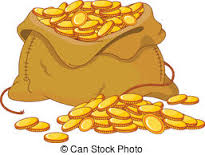 Avec les billets euros et la monnaie euros, reconstitue les différents montants proposés en cliquant sur les cases à cocher :MontantsBilletsBilletsBilletsBilletsBilletsPiècesPiècesPiècesPièces centimesPièces centimesPièces centimesPièces centimesPièces centimesPièces centimes20 €20 €10 €10 €5 €2 €1 €1 €50cts20cts10cts5cts2cts1cts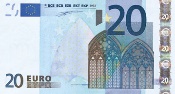 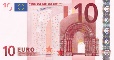 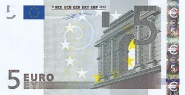 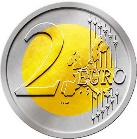 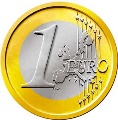 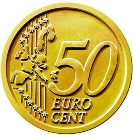 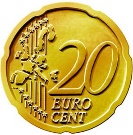 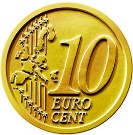 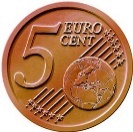 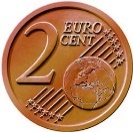 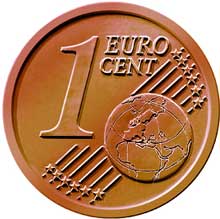 2,20€4,50€6,10€12,00€32,00€45,50€50,20€55,20€60,30€65,00€